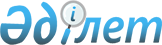 Об организации Западно-Казахстанского института культуры в г. УральскеПостановление Кабинета Министров Республики Казахстан от 22 июля 1992 г. N 624



        Кабинет Министров Республики Казахстан постановляет:




        1. Принять предложение главы Западно-Казахстанской областной
администрации и Министерства культуры Республики Казахстан,
согласованное с Госэкономкомитетом Республики Казахстан об организации
с июля 1992 г. Западно-Казахстанского института культуры в г. Уральске
на базе филиала Чимкентского педагогического института культуры им.
Аль-Фараби в г. Уральске и Уральского училища культуры.




        2. Согласиться с предложением глав Актюбинской, Атырауской, 
Западно-Казахстанской, Мангистауской областных администраций о
выделении ими 9,8 млн. рублей на финансирование Западно-Казахстанского
института культуры в 1992/93 учебном году.




        Министерству финансов Республики Казахстан рассмотреть возможность
выделения ассигнований на эти цели из республиканского бюджета начиная
с 1993/94 учебного года.




        3. Госэкономкомитету, Министерству культуры Республики Казахстан,
главе Западно-Казахстанской областной администрации предусмотреть при
разработке планов экономического и социального развития конкретные
меры по укреплению материально-технического оснащения вуза, развитию
его кадрового потенциала в соответствии с нормами, предъявляемыми к
вузам республики.




        4. Министерству культуры Республики Казахстан определить структуру
вуза, перечень специальностей и специализаций, решить вопросы,
связанные с организацией Западно-Казахстанского института культуры.




                  Премьер-министр




            Республики Казахстан








					© 2012. РГП на ПХВ «Институт законодательства и правовой информации Республики Казахстан» Министерства юстиции Республики Казахстан
				